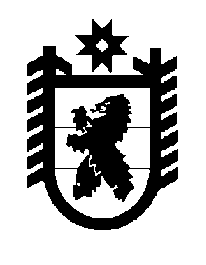 Российская Федерация Республика Карелия    ПРАВИТЕЛЬСТВО РЕСПУБЛИКИ КАРЕЛИЯРАСПОРЯЖЕНИЕот  1 февраля 2019 года № 74р-Пг. Петрозаводск 	В соответствии с Федеральным законом от 23 июня 2016 года                № 219-ФЗ «О внесении изменений в Федеральный закон «Об актах гражданского состояния», постановлением Правительства Российской Федерации от 3 марта 2017 года № 254 «Об утверждении Правил перевода в электронную форму книг государственной регистрации актов гражданского состояния (актовых книг)»:1. Определить Управление записи актов гражданского состояния Республики Карелия (далее – Управление) ответственным за организацию перевода в электронную форму книг государственной регистрации актов гражданского состояния (актовых книг), хранящихся в органах записи актов гражданского состояния Республики Карелия, в сроки, установленные частью 2 статьи 3 Федерального закона от 23 июня 2016 года № 219-ФЗ «О внесении изменений в Федеральный закон «Об актах гражданского состояния». 2. В целях осуществления конвертации (преобразования) в форму электронного документа записей актов гражданского состояния:1) определить государственное бюджетное учреждение Республики Карелия «Карельский ресурсный центр цифровых технологий» (далее – учреждение) ответственным за выполнение работ по вводу операторами учреждения сведений записей актов гражданского состояния, конвертируемых (преобразуемых) в форму электронного документа, в соответствии с перечнем сведений, включаемых в запись акта гражданского состояния, конвертируемую (преобразуемую) в форму электронного документа, утвержденным распоряжением Правительства Российской Федерации от 31 декабря 2016 года № 2934-р, и требованиями к форматам сведений, вносимых в запись акта гражданского состояния, конвертируемую (преобразуемую) в форму электронного документа, утвержденными приказом Министерства финансов Российской Федерации от 12 октября 2017 года № 150н, в государственную информационную систему органов ЗАГС Республики Карелия «ЗАГС-Центр» (далее – информационная система Управления);2) Администрации Главы Республики Карелия (далее – Администрация) обеспечить доведение до учреждения субсидии на иные цели на финансовое обеспечение работ по переводу в электронную форму книг государственной регистрации актов гражданского состояния (актовых книг) за счет средств субвенций на осуществление переданных полномочий Российской Федерации по государственной регистрации актов гражданского состояния в части перевода книг государственной регистрации актов гражданского состояния (актовых книг) в электронную форму (далее – субсидия);3) Управлению:обеспечить доступ операторов учреждения к информационной системе Управления для перевода в электронную форму книг государственной регистрации актов гражданского состояния (актовых книг) на срок, установленный частью 2 статьи 3 Федерального закона от 23 июня 2016 года № 219-ФЗ «О внесении изменений в Федеральный закон «Об актах гражданского состояния»;обеспечить консультативную помощь операторам учреждения по вопросам перевода в электронную форму книг государственной регистрации актов гражданского состояния (актовых книг);использовать в качестве результатов ввода операторами учреждения сведений записей актов гражданского состояния соответствующие сведения записей актов гражданского состояния, переведенных в электронную форму до 1 января 2017 года;обеспечить сверку результатов ввода операторами учреждения сведений записей актов гражданского состояния, конвертируемых (преобразуемых) в форму электронного документа;в срок до 5-го числа месяца, следующего за отчетным кварталом, предоставлять Администрации информацию о мониторинге выполнения учреждением целевых показателей предоставления субсидии, а также о выявленных Управлением фактах нарушения учреждением целей и условий предоставления субсидии;обеспечить хранение и предоставление копий записей актов гражданского состояния, конвертированных (преобразованных) в форму электронного документа, в Федеральную налоговую службу;4) Управлению и учреждению заключить соглашение о порядке взаимодействия в ходе выполнения работ по переводу в электронную форму книг государственной регистрации актов гражданского состояния (актовых книг), предусматривающее в том числе механизм осуществления Управлением мониторинга выполнения учреждением работ по вводу операторами учреждения сведений записей актов гражданского состояния, конвертируемых (преобразуемых) в форму электронного документа, и приемки результатов выполненных работ.
           Глава Республики Карелия                                                              А.О. Парфенчиков